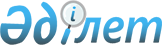 О признании утратившим силу постановления акимата от 23 ноября 2015 года № 163 "Об утверждении Методики ежегодной оценки деятельности административных государственных служащих корпуса "Б" местных исполнительных органов Камыстинского района"Постановление акимата Камыстинского района Костанайской области от 29 февраля 2016 года № 35      В соответствии с подпунктом 4) пункта 2 статьи 40 Закона Республики Казахстан от 24 марта 1998 года "О нормативных правовых актах", акимат Камыстинского района ПОСТАНОВЛЯЕТ:

      1. Признать утратившим силу постановление акимата от 23 ноября 2015 года № 163 "Об утверждении Методики ежегодной оценки деятельности административных государственных служащих корпуса "Б" местных исполнительных органов Камыстинского района" (зарегистрирован в Реестре государственной регистрации нормативных правовых актов № 6069, опубликован 16 февраля 2016 года в информационно-правовой системе "Әділет").

      2. Настоящее постановление вводится в действие со дня его подписания.


					© 2012. РГП на ПХВ «Институт законодательства и правовой информации Республики Казахстан» Министерства юстиции Республики Казахстан
				
      Аким района

Ж. Бисимбаев
